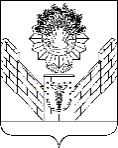 СОВЕТТБИЛИССКОГО СЕЛЬСКОГО ПОСЕЛЕНИЯТБИЛИССКОГО РАЙОНАРЕШЕНИЕот 23 декабря 2019 года                                                                       № 25ст-ца ТбилисскаяО даче согласия на передачу недвижимого имущества из муниципальной собственности Тбилисского сельского поселения Тбилисского района в муниципальную собственность муниципального образования Тбилисский район Руководствуясь Федеральным  законом  от  6 октября   2003 года         № 131 – ФЗ «Об общих принципах организации местного самоуправления в Российской Федерации»,  Положением о порядке владения, пользования и распоряжения муниципальным имуществом Тбилисского сельского поселения Тбилисского района, утвержденного решением Совета Тбилисского сельского поселения Тбилисского района от 27 июня 2013 года № 968, статьями 26, 58 устава Тбилисского сельского поселения Тбилисского района, Совет Тбилисского сельского поселения Тбилисского района,             р е ш и л:1. Дать согласие на передачу из муниципальной собственности Тбилисского сельского поселения Тбилисского района в муниципальную  собственность муниципального образования Тбилисский район муниципального недвижимого имущества:1) земельный участок, категории: земли населенных пунктов с разрешенным использованием: для застройки индивидуальных жилых домов, адрес: установлено относительно ориентира, расположенного в границах участка. Почтовый адрес ориентира: 352360, Краснодарский край, Тбилисский р-н, ст-ца Тбилисская, пер. Бригадный, с кадастровым номером: 23:29:0304046:671, площадью: 987 +/- 11 кв.м., кадастровой стоимостью: 873169,29 рублей.2) земельный участок, категории: земли населенных пунктов с разрешенным использованием: для застройки индивидуальных жилых домов, адрес: установлено относительно ориентира, расположенного в границах участка. Почтовый адрес ориентира: 352360, Краснодарский край, Тбилисский р-н, ст-ца Тбилисская, пер. Бригадный, с кадастровым номером: 23:29:0304046:672, площадью: 973 +/- 11 кв.м., кадастровой стоимостью: 860783,91 рублей.3) земельный участок, категории: земли населенных пунктов с разрешенным использованием: для застройки индивидуальных жилых домов, адрес: установлено относительно ориентира, расположенного в границах участка. Почтовый адрес ориентира: 352360, Краснодарский край, Тбилисский р-н, ст-ца Тбилисская, пер. Бригадный, с кадастровым номером: 23:29:0304046:673, площадью: 957 +/- 11 кв.м., кадастровой стоимостью: 846629,19 рублей.4) земельный участок, категории: земли населенных пунктов с разрешенным использованием: для застройки индивидуальных жилых домов, адрес: установлено относительно ориентира, расположенного в границах участка. Почтовый адрес ориентира: 352360, Краснодарский край, Тбилисский р-н, ст-ца Тбилисская, пер. Бригадный, с кадастровым номером: 23:29:0304046:674, площадью: 954 +/- 11 кв.м., кадастровой стоимостью: 843975,18 рублей.5) земельный участок, категории: земли населенных пунктов с разрешенным использованием: для застройки индивидуальных жилых домов, адрес: установлено относительно ориентира, расположенного в границах участка. Почтовый адрес ориентира: 352360, Краснодарский край, Тбилисский р-н, ст-ца Тбилисская, пер. Бригадный, с кадастровым номером: 23:29:0304046:676, площадью: 958 +/- 11 кв.м., кадастровой стоимостью: 847513,86 рублей.2. Поручить администрации Тбилисского сельского поселения Тбилисского района в установленном порядке провести мероприятия по передаче муниципального имущества, указанного в пункте 1 настоящего решения.	3. Контроль за выполнением настоящего постановления возложить на комиссию по строительству, транспорту, связи, благоустройству территории и жилищно-коммунальному хозяйству (Алехин).4. Решение вступает в силу со дня его подписания.Глава Тбилисского сельскогопоселения Тбилисского района					А. Н. СтойкинПредседатель Совета 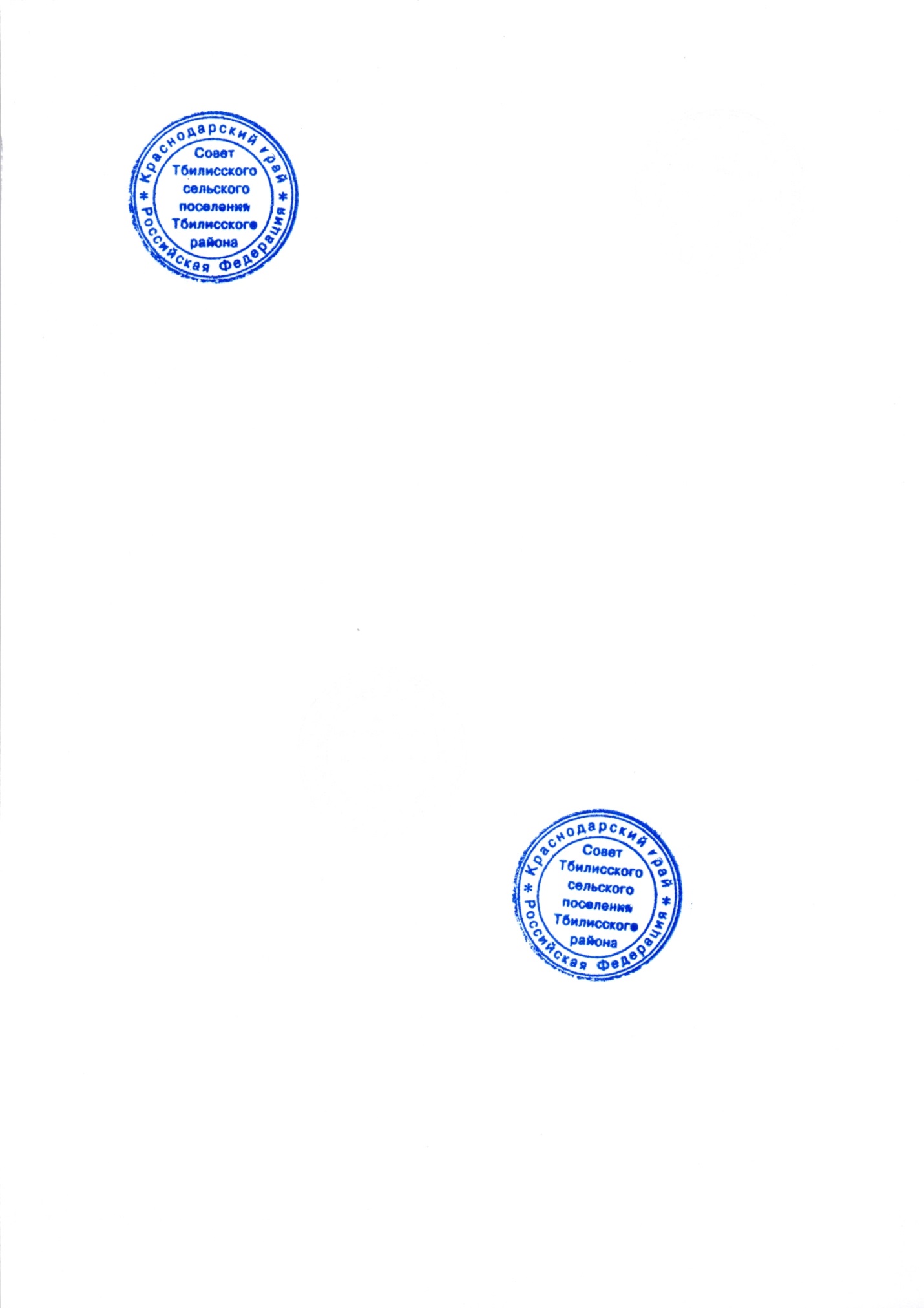 Тбилисского сельского поселения Тбилисского района							Е.Б. Самойленко